Dyddiad:  14 Mehefin 2016AT:	Comisiynydd yr Heddlu a Throseddu, y Prif Gwnstabl ac Aelodau o’r Cyd-bwyllgor Archwilio                   (Mr G Evans, Mr A Kenwright, Mrs A Williams, Mr M MacDonald)Copi at:	Mrs J Woods, Prif Swyddog AriannolCymdeithas Prif Swyddogion yr Heddlu ac Uwch Swyddogion /Staff 		Cynrychiolwyr o TIAA a Swyddfa Archwilio Cymru		Y Wasg a LlyfrgelloeddAnnwyl Syr/Fadam,Cynhelir cyfarfod o’r Cyd-bwyllgor Archwilio ar ddydd Mawrth 21 Mehefin 2016 am 10:00 yn Ystafell SCC001 o’r Ganolfan Gydlynu Strategol, Pencadlys yr Heddlu, Llangynnwr, Caerfyrddin er mwyn trafod y materion ar yr agenda sydd ynghlwm. Mae hawl gan aelodau o’r Wasg a’r Cyhoedd fynychu’r cyfarfod hwn.  Yr eiddoch yn gywir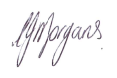 Mrs Carys F MorgansPennaeth StaffAmg.A  G  E  N  D  AYmddiheuriadau am absenoldebDatgan buddiannauCadarnhau cofnodion y cyfarfod a gynhaliwyd ar 22 Mawrth 2016 4.	 Materion yn codiMaterion i’w trafod:5.	Derbyn diweddariad ynghylch Cau’r Cyfrifon ar gyfer 2015/16 6.	Ystyried Datganiadau Llywodraethu Blynyddol y Prif Swyddog Ariannol (CHTh) a’r Cyfarwyddwr Cyllid (PG) ar gyfer 2015/167.	Ystyried y Polisïau Cyfrifo Blynyddol ar gyfer 2015/16 8.	Derbyn Cofrestri Risg yr Heddlu a SCHTh a diweddariad ar y trefniadau rheoli risg o fewn Dyfed-Powys (EITHRIEDIG)9.	Ystyried yr adroddiadau canlynol ar gyfer 2015/16 gan yr Archwilwyr Mewnol: 	a)	Adroddiad Sicrwydd Rheoliadau Mewnol Cryno (SICA) 	b)	Trefniadau recriwtio 	c)	Prydlesi 	ch)	Adolygiad Dilynol	d)	Adroddiad Blynyddol 10)	Ystyried adroddiad 2016/17 yr Archwilwyr Mewnol:Adroddiad Sicrwydd Rheoliadau Mewnol Cryno (SICA) hyd fis Mehefin 2016 11.	Derbyn cofnodion cyfarfod y Grŵp Llywodraethu Corfforaethol a gynhaliwyd ar 8 Mehefin 2016 (i ddilyn)12.	Derbyn diweddariad ynghylch gweithgarwch AHEM Materion i’w Penderfynu:13.	Ystyried adroddiad blynyddol y Cyd-bwyllgor Archwilio 14.	Unrhyw fusnes arall sy’n cael ei ystyried yn fater brys gan y Cadeirydd.